 8º MOMENTO 02/11/2020 A 06/11/2020NESTA SEMANA VAMOS TRABALHAR ADIÇÃO E SUBTRAÇÃO COM CENTENAS INTEIRAS. VAMOS ENTENDER MELHOR TAMBÉM OS SINAIS DE PONTUAÇÃO. VAMOS CONHECER TAMBÉM AS PARTES DA PLANTA A SUA FUNÇÃO DE CADA UMA ENUMERANDO O EXERCÍCIO.SINAIS DE PONTUAÇÃO PARA LER E ENTENDER:? – INTERROGAÇÃO – PERGUNTA! – EXCLAMAÇÃO – ADMIRAÇÃO, – VIRGULA – PAUSA . – PONTO – FINAL DE FRASELER COM ATENÇÃO, COLORIR E COMPLETAR.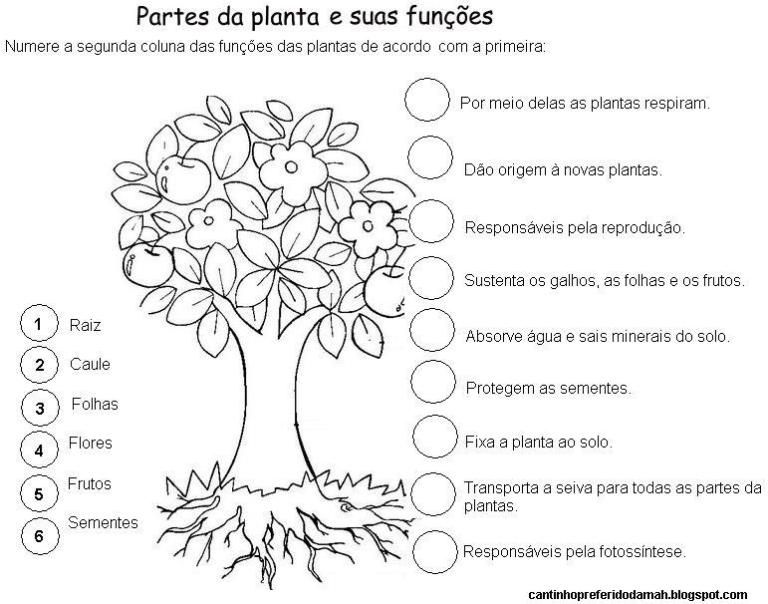 NA MATEMÁTICA TAMBÉM USAMOS SINAIS DE PONTUAÇÃO. LEIA OBSERVE E RESOLVA OS EXERCÍCIOS A SEGUIR: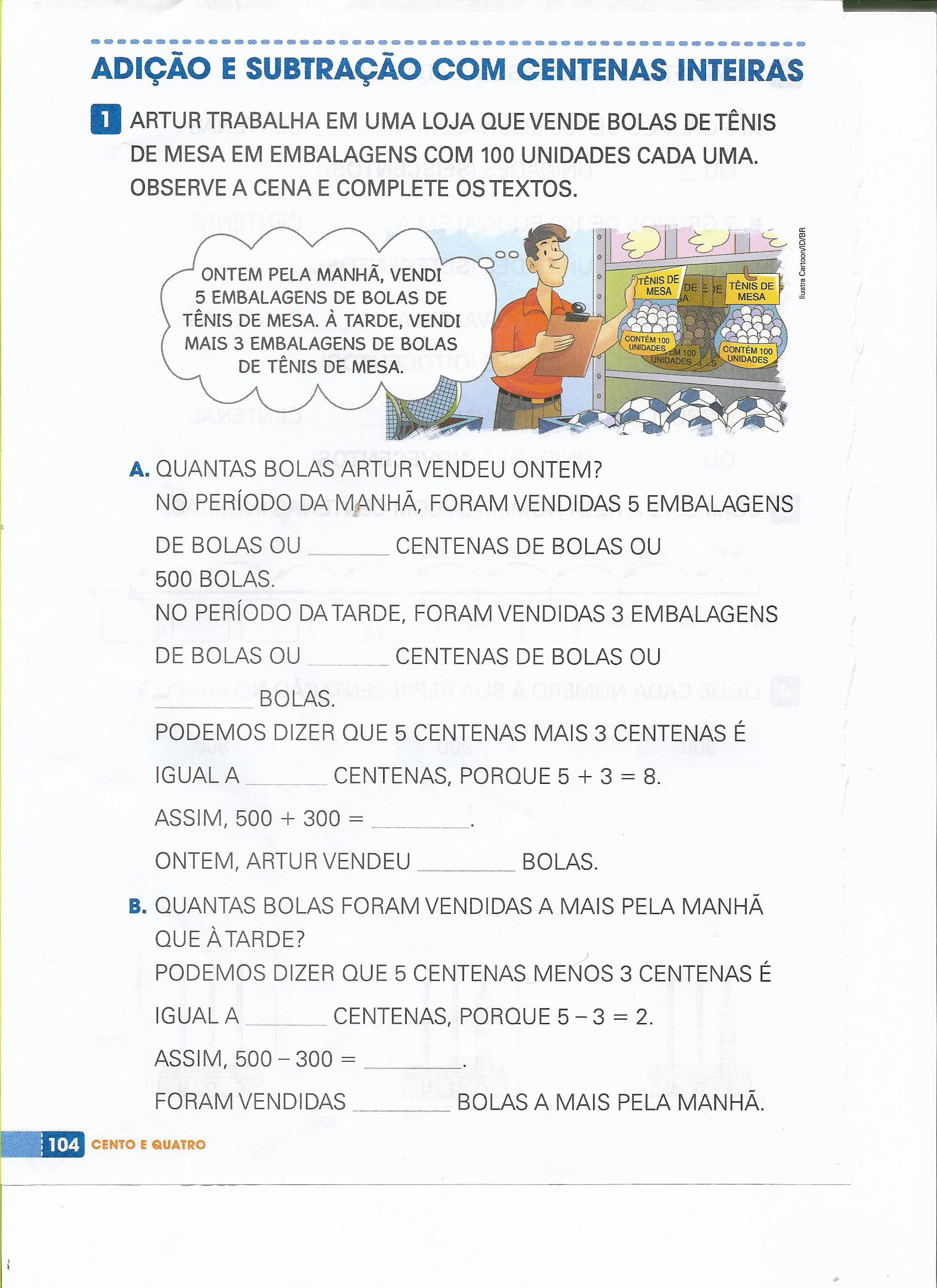 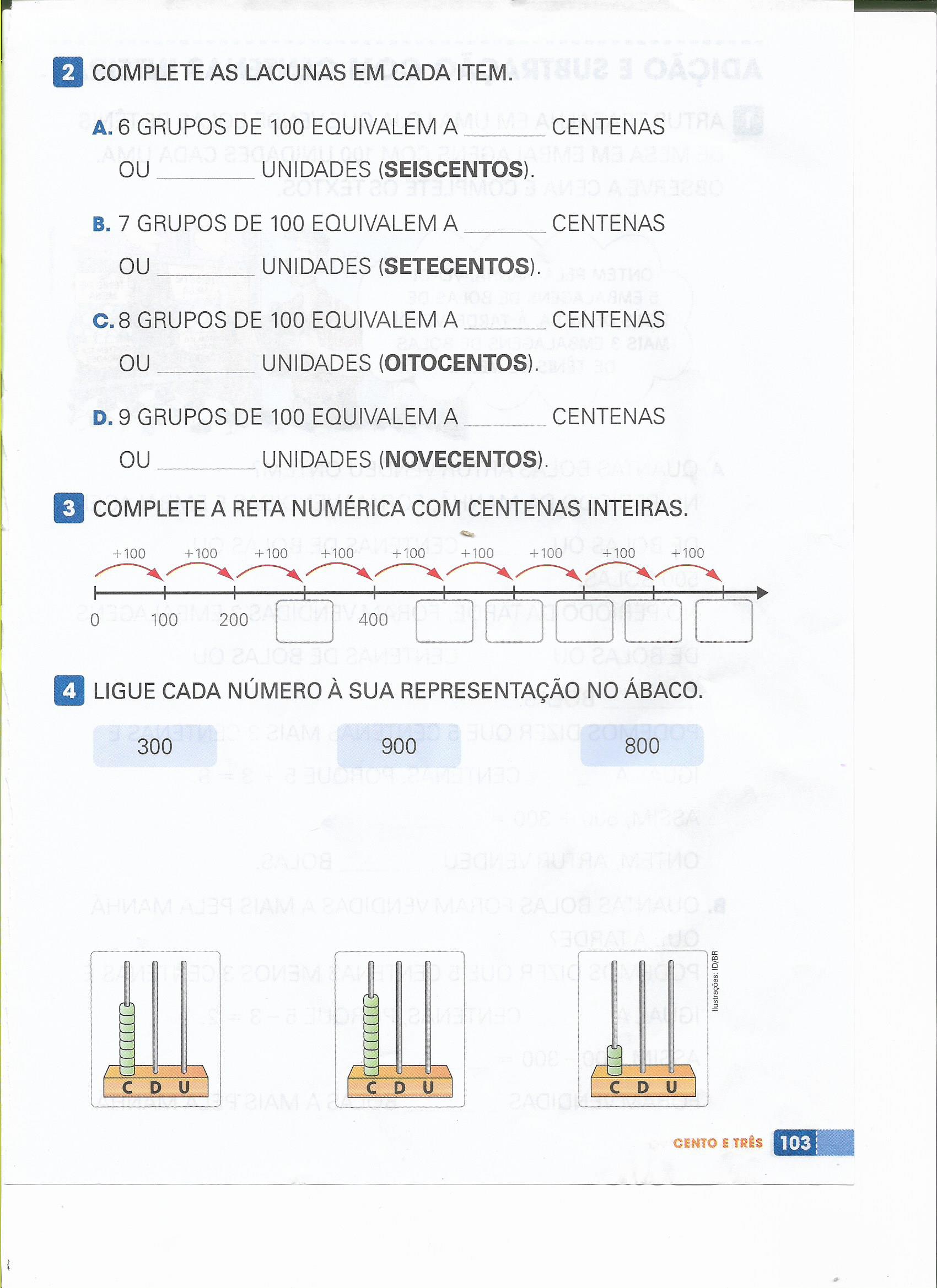 UM ABRAÇO DA PROFª ROSELI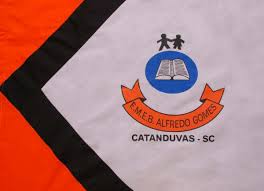 ESCOLA MUNICIPAL DE EDUCAÇÃO BÁSICA ALFREDO GOMES.DIRETORA: IVÂNIA NORA.ASSESSORA PEDAGÓGICA: SIMONE ANDRÉA CARL.ASSESSORA TÉCNICA ADM.: TANIA N. DE ÁVILA.PROFESSORA: ROSELI DE LUCCADISCIPLINA: TODASCATANDUVAS – SCANO 2020 - TURMA 2° ANO MATUTINO 